Merlin Woods Primary School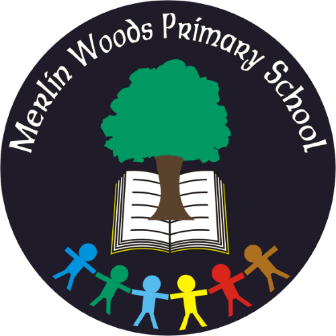 Doughiska RoadGalway H91 D7VHTel:  (091)761676Roll No. 20350PExpression of Interest Form for AdmissionPlease print all details clearly in BLOCK capitals 1. Child’s Name     ______________________________________    Male  _____    Female  _____1. Child’s Name     ______________________________________    Male  _____    Female  _____2. Address    Eircode 2. Address    Eircode 3. Date of Birth 3. Date of Birth 2. Address    Eircode 2. Address    Eircode 3. Date of Birth 3. Date of Birth 4. Religion5. Place of Baptism (if applicable)6. Home Phone7. Mobile Phone8. Email Address (required)8. Email Address (required)9. Details of Parents or Guardians9. Details of Parents or Guardians9. Details of Parents or Guardians9. Details of Parents or GuardiansParent/Guardian 1Any additional phone numberParent/Guardian 1Any additional phone numberParent/Guardian 2 Any additional phone numberParent/Guardian 2 Any additional phone number10. Names of brothers or sisters in (or past pupil of) Merlin Woods Primary School if any: 10. Names of brothers or sisters in (or past pupil of) Merlin Woods Primary School if any: 10. Names of brothers or sisters in (or past pupil of) Merlin Woods Primary School if any: 10. Names of brothers or sisters in (or past pupil of) Merlin Woods Primary School if any: 11. Name and address of school or preschool currently attending:11. Name and address of school or preschool currently attending:11. Name and address of school or preschool currently attending:11. Name and address of school or preschool currently attending:Seeking to enrol at Merlin Woods Primary School in September 2023 for __________________ ClassSeeking to enrol at Merlin Woods Primary School in September 2023 for __________________ ClassSeeking to enrol at Merlin Woods Primary School in September 2023 for __________________ ClassSeeking to enrol at Merlin Woods Primary School in September 2023 for __________________ ClassPLEASE NOTE: This is neither an offer nor a guarantee of a place in Merlin Woods Primary School. I have read the above information and agree that this Application Form does not guarantee my child enrolment at Merlin Woods Primary School.Signature ________________________________________PLEASE NOTE: This is neither an offer nor a guarantee of a place in Merlin Woods Primary School. I have read the above information and agree that this Application Form does not guarantee my child enrolment at Merlin Woods Primary School.Signature ________________________________________Signature of Parent/GuardianDate  ______________________Signature of Parent/GuardianDate  ______________________